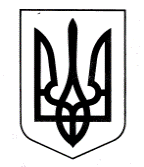 ЗАЗИМСЬКА СІЛЬСЬКА РАДАБРОВАРСЬКОГО РАЙОНУ КИЇВСЬКОЇ ОБЛАСТІР І Ш Е Н Н ЯПро надання дозволу на проведення 1-го етапу Чемпіонату Україниз кантрі-кросу для квадроциклів (ІІІ ранг) на територіїЗазимської сільської територіальної громадиКеруючись статтями 25, 26 Закону України «Про місцеве самоврядування в Україні», розглянувши звернення генерального секретаря громадської організації «Федерація мотоциклетного спорту України» В. Якимчука від 04.01.2022р. №3 про надання дозволу громадській організації «Київський квадроклуб «Адреналін» в особі голови громадського об'єднання Савкіна Р. Г. на проведення 1-го етапу Чемпіонату України з кантрі-кросу для квадроциклів (ІІІ ранг)  на території Зазимської сільської територіальної громади, враховуючи рекомендації постійної комісії з питань з питань житлово-комунального господарства, природокористування, екології та благоустрою, Зазимська сільська радаВИРІШИЛА:Надати дозвіл громадській організації «Київський квадроклуб «Адреналін» в особі голови громадського об'єднання Савкіна Р. Г. на проведення 30 січня 2022 року на території сіл Зазим'я та Погреби Зазимської сільської територіальної громади 1-го етапу Чемпіонату України з кантрі-кросу для квадроциклів (ІІІ ранг).Під час проведення змагань та запланованих заходів організаторам та учасникам змагань дотримуватись Типових правил благоустрою території населеного пункту, затверджених Наказом Міністерства регіонального розвитку, будівництва та житлово-комунального господарства України від 27.11.2017р. № 310.Повідомити голову громадської організації «Київський квадроклуб «Адреналін» Савкіна Р. Г. про персональну відповідальність за дотримання пожежної безпеки та встановлених карантинних обмежень під час проведення запланованого заходу.Контроль за виконанням рішення покласти на постійну комісію з питань житлово-комунального господарства, природокористування, екології та благоустрою.Сільський голова	Віталій КРУПЕНКО с. Зазим’я20 січня 2022 року№2685-26-позачергової-VIII